Hellenic Republic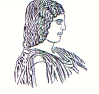 The Agricultural University of Athens,The International and Public Relations Office,Address: 75 Iera Odos Str, GR-118 55, Athens, GreeceInformation: Rania Hindiridou,Tel.: (+30) 210 5294841,e-mail: public.relations@aua.gr 				                                                         Athens, March 15 2022Press ReleaseRepresentation of the Agricultural University of Athens in the European Student AssemblyOne of the main European Universities Community - EUC activities is the European Student Assembly. This inaugural session of students from European Universities is the first of a series of gatherings that has offered European Students a public voice in the European Union Conference on the Future of Europe. Indeed, the European Students Assembly will be a unique opportunity for Students from across Europe to address some of the complex challenges that the EU has been facing today. Besides, the opening session of the European Students Assembly was held with physical presence in Strasbourg (France) on March 3rd and 4th 2022 respectively, bringing together students representatives from 38 European University Alliances (EUAs).  On top of that, Ms Vasiliki Despiniadi, being a student from the Department of Biotechnology of the Agricultural University of Athens, has been selected, amongst the 800 application forms made, as a representative of our Country, the Agricultural University of Athens, as well as the European University EU-CONEXUS in the European Students Assembly in Strasbourg (France).Accordingly, the Rector of the Agricultural University of Athens, Professor Spyridon Kintzios, has congratulated the student Ms Vasiliki Despiniadi, not only about the fruitful representation in the European Students Assembly in Strasbourg, but also about the beginning of her internship at La Rochelle University in France, as a result of her successful completion of the pertinent EU-CONEXUS Minor Courses.   On the whole, the Agricultural University of Athens along with EU-CONEXUS Consortium often support students, giving them the opportunity to get closer to occasions for internationalization, as well as expression in the European affairs and activities. It would, therefore be desirable if a consecutive number of students could take advantage of the various opportunities that are likely to arise, by means of attending Minor Courses, as well as through the new Master's Programme entitled “Marine Biotechnology”, which is to take place next September, thus contributing to the consequent interactions with students, teaching and research staff that come from the other eight (8) Universities of this European Alliance.  